LO: To know the key features of a coastal town.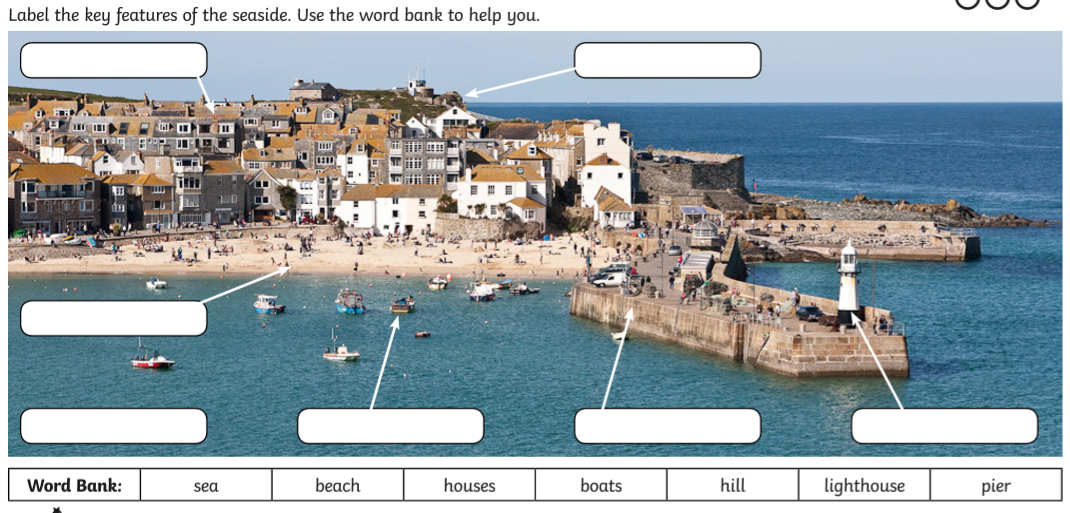 